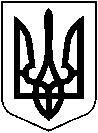 УКРАЇНАХМІЛЬНИЦЬКА МІСЬКА РАДАВІННИЦЬКОЇ ОБЛАСТІРІШЕННЯ   №   «      »  січня  2023 року                                                                      сесія міської ради                                                                                                                        8  скликанняПро внесення змін та доповнень до Порядку використання коштів місцевого бюджету Хмільницької міської територіальної громади, передбачених на фінансування заходів Програмиуправління комунальною власністю Хмільницької міської територіальної громади  на 2021-2025 роки(зі змінами)З метою забезпечення фінансування заходів, передбачених у Програмі управління комунальною власністю Хмільницької міської територіальної громади на 2021-2025 роки, затвердженої рішенням 81сесії міської ради 7 скликання від 18 вересня 2020 року №2833 (зі змінами), відповідно до Порядку  формування, фінансування та моніторингу виконання міських цільових програм, затвердженого рішенням 25  сесії міської ради 6 скликання від 05.07.2012 р. №755 (зі змінами) та Бюджетного кодексу України,  беручи до уваги ч.10 ст. 9 Закону України «Про правовий режим воєнного стану» (із змінами) керуючись ст. ст.26, 59 Закону України «Про місцеве самоврядування в Україні», міська радаВ И Р І Ш И Л А:Внести наступні зміни до Порядку використання коштів місцевого бюджету Хмільницької міської територіальної громади, передбачених на фінансування заходів Програми управління комунальною власністю Хмільницької міської територіальної громади  на 2021-2025 роки, затвердженого рішенням 6 сесії міської ради 8 скликання від 05.02.2021 року №152  (зі змінами) а саме:Внести зміни до підпункту 2.2 пункту 2 та викласти у  наступній редакції: «2.2. Головним розпорядником коштів по виконанню заходу Програми, п. 1.6.1 розділу 6 «Напрямки діяльності та заходи Програми» є  відділ з питань охорони здоров’я Хмільницької міської ради ».Організаційному відділу міської ради відобразити відповідні зміни в оригіналі  рішення 6 сесії міської ради 8 скликання від 05.02.2021 року №152 (зі змінами).Контроль за виконанням цього рішення покласти на постійну комісію з питань  охорони здоров’я, освіти,  культури, молодіжної політики та спорту (голова Шумигора Ю.В.), постійну комісію міської ради з питань планування соціально-економічного розвитку, бюджету, фінансів, підприємництва, торгівлі та послуг, інвестиційної та регуляторної політики (Кондратовець Ю.Г.)Міський голова 	                		                      	Микола ЮРЧИШИН